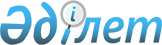 Об утверждении Положения о государственном учреждении "Отдел физической культуры и спорта акимата Карабалыкского района"
					
			Утративший силу
			
			
		
					Постановление акимата Карабалыкского района Костанайской области от 25 сентября 2015 года № 268. Зарегистрировано Департаментом юстиции Костанайской области 6 ноября 2015 года № 5988. Утратило силу постановлением акимата Карабалыкского района Костанайской области от 4 мая 2016 года № 99      Сноска. Утратило силу постановлением акимата Карабалыкского района Костанайской области от 04.05.2016 № 99.

      В соответствии со статьей 31 Закона Республики Казахстан от 23 января 2001 года "О местном государственном управлении и самоуправлении в Республике Казахстан", Указом Президента Республики Казахстан от 29 октября 2012 года № 410 "Об утверждении Типового Положения государственного органа Республики Казахстан", акимат Карабалыкского района ПОСТАНОВЛЯЕТ:

      1. Утвердить прилагаемое Положение о государственном учреждении "Отдел физической культуры и спорта акимата Карабалыкского района".

      2. Государственному учреждению "Отдел физической культуры и спорта акимата Карабалыкского района" обеспечить перерегистрацию в органах юстиции в соответствии с действующим законодательством Республики Казахстан.

      3. Настоящее постановление вводится в действие по истечении десяти календарных дней после дня его первого официального опубликования. 

 Положение
о государственном учреждении
"Отдел физической культуры и спорта акимата Карабалыкского района"
1. Общие положения      1. Государственное учреждение "Отдел физической культуры и спорта акимата Карабалыкского района" является государственным органом Республики Казахстан, входит в структуру районных органов государственного управления.

      2. Государственное учреждение "Отдел физической культуры и спорта акимата Карабалыкского района" имеет ведомство: Коммунальное государственное учреждение "Карабалыкская детско-юношеская спортивная школа" Отдела физической культуры и спорта акимата Карабалыкского района.

      3. Государственное учреждение "Отдел физической культуры и спорта акимата Карабалыкского района" осуществляет свою деятельность в соответствии с Конституцией и законами Республики Казахстан, актами Президента и Правительства Республики Казахстан, иными нормативными правовыми актами, а также настоящим Положением.

      4. Государственное учреждение "Отдел физической культуры и спорта акимата Карабалыкского района" является юридическим лицом в организационно-правовой форме государственного учреждения, имеет печати и штампы со своим наименованием на государственном языке, бланки установленного образца, в соответствии с законодательством Республики Казахстан счета в органах казначейства.

      5. Государственное учреждение "Отдел физической культуры и спорта акимата Карабалыкского района" вступает в гражданско-правовые отношения от собственного имени.

      6. Государственное учреждение "Отдел физической культуры и спорта акимата Карабалыкского района" имеет право выступать стороной гражданско-правовых отношений от имени государства, если оно уполномочено на это в соответствии с законодательством.

      7. Государственное учреждение "Отдел физической культуры и спорта акимата Карабалыкского района" по вопросам своей компетенции в установленном законодательством порядке принимает решения, оформляемые приказами руководителя государственного учреждения "Отдел физической культуры и спорта акимата Карабалыкского района" и другими актами, предусмотренными законодательством Республики Казахстан.

      8. Структура и лимит штатной численности государственного учреждения "Отдел физической культуры и спорта акимата Карабалыкского района" утверждаются в соответствии с действующим законодательством.

      9. Местонахождение юридического лица: 110900, Республика Казахстан, Костанайская область, Карабалыкский район, поселок Карабалык, улица Павлова, 11а.

      10. Полное наименование государственного органа - государственное учреждение "Отдел физической культуры и спорта акимата Карабалыкского района".

      11. Настоящее Положение является учредительным документом государственного учреждения "Отдел физической культуры и спорта акимата Карабалыкского района".

      12. Финансирование деятельности государственного учреждения "Отдел физической культуры и спорта акимата Карабалыкского района" осуществляется из местного бюджета.

      13. Государственному учреждению "Отдел физической культуры и спорта акимата Карабалыкского района" запрещается вступать в договорные отношения с субъектами предпринимательства на предмет выполнения обязанностей, являющихся функциями государственного учреждения "Отдел физической культуры и спорта акимата Карабалыкского района".

      Если государственному учреждению "Отдел физической культуры и спорта акимата Карабалыкского района" законодательными актами предоставлено право осуществлять приносящую доходы деятельность, то доходы, полученные от такой деятельности, направляются в доход государственного бюджета.

 2. Миссия, основные задачи, функции, права и обязанности государственного органа      14. Миссия государственного учреждения "Отдел физической культуры и спорта акимата Карабалыкского района": реализация государственной политики в сфере физической культуры и спорта а Карабалыкском районе.

      15. Задачи:

      1) осуществление единой государственной политики в области физической культуры и спорта;

      2) создание условий и приобщение различных категорий жителей района к занятиям физической культурой и спортом;

      3) обеспечение государственной поддержки и создание условий для развития и совершенствования сферы физической культуры.

      16. Функции:

      1) реализация единого регионального календаря спортивно-массовых мероприятий;

      2) проводить соревнования по видам спорта на районном уровне;

      3) обеспечивать подготовку районных сборных команд по различным видам спорта и их выступления на областных соревнованиях;

      4) обеспечивать развитие массового спорта и национальных видов спорта на территории соответствующей административно-территориальной единицы;

      5) координировать деятельность районных физкультурно-спортивных организаций на территории соответствующей административно-территориальной единицы;

      6) обеспечивать развитие материально-спортивной базы;

      7) обеспечивать деятельность районных неспециализированных детско-юношеских спортивных школ;

      8) организует медицинское обеспечение официальных физкультурных и спортивных мероприятий;

      9) обеспечивать общественный порядок и общественную безопасность при проведении физкультурных и спортивных мероприятий;

      10) оказывать государственные услуги в соответствии с действующим законодательством Республики Казахстан;

      11) осуществлять иные функции в соответствии с действующим законодательством Республики Казахстан.

      17. Функции ведомства:

      1) утверждает план финансирования коммунального государственного учреждения "Карабалыкская районная детско-юношеская спортивная школа" отдела физической культуры и спорта акимата Карабалыкского района;

      2) осуществляет контроль за эффективностью использования

      и сохранностью имущества, переданного коммунальному государственному учреждению "Карабалыкская районная детско-юношеская спортивная школа" отдела физической культуры и спорта акимата Карабалыкского района;

      3) определяет права, обязанности и ответственность руководителя, назначает и освобождает его от занимаемой должности коммунального государственного учреждения "Карабалыкская районная детско-юношеская спортивная школа" отдела физической культуры и спорта акимата Карабалыкского района;

      4) утверждает структуру, контингент учащихся, количество учебных групп, годовой расчет учебных часов и согласовывает штатное расписание коммунального государственного учреждения "Карабалыкская районная детско-юношеская спортивная школа" отдела физической культуры и спорта акимата Карабалыкского района;

      5) по представлению руководителя коммунального государственного учреждения "Карабалыкская районная детско-юношеская спортивная школа" отдела физической культуры и спорта акимата Карабалыкского района назначает на должность и освобождает от должности его заместителя (заместителей);

      18. Права и обязанности:

      1) осуществлять свою деятельность во взаимодействии с другими органами исполнительной власти и местного самоуправления;

      2) получать, в установленном законодательством порядке (на основании запросов), необходимые информационные материалы из местных органов государственного управления и других организаций, в пределах своей компетенции;

      3) заключать договоры с юридическими и физическими лицами, приобретать имущественные и личные неимущественные права, представлять свои интересы в государственных органах, организациях в соответствии с действующим законодательством Республики Казахстан;

      4) вносить предложения в проекты нормативных правовых актов, принимаемых акимом и акиматом района по вопросам входящим в компетенцию государственного учреждения "Отдел физической культуры и спорта акимата Карабалыкского района";

      5) иные права и обязанности в соответствии с действующим законодательством Республики Казахстан.

 3. Организация деятельности государственного органа      19. Руководство государственного учреждения "Отдел физической культуры и спорта акимата Карабалыкского района" осуществляется руководителем, который несет персональную ответственность за выполнение возложенных на государственное учреждение "Отдел физической культуры и спорта акимата Карабалыкского района" задач и осуществление им своих функций.

      20. Руководитель государственного учреждения "Отдел физической культуры и спорта акимата Карабалыкского района" назначается на должность и освобождается от должности акимом района в соответствии с действующим законодательством Республики Казахстан.

      21. Полномочия первого руководителя государственного учреждения "Отдел физической культуры и спорта акимата Карабалыкского района":

      1) организует и руководит работой государственного учреждения "Отдел физической культуры и спорта акимата Карабалыкского района";

      2) несет персональную ответственность за выполнение возложенных на государственное учреждение "Отдел физической культуры и спорта акимата Карабалыкского района"задач и функций, обеспечивает целевое использование бюджетных средств, выделенных на проведение спортивных мероприятий по календарному плану;

      3) назначает на должность и освобождает от должности работников государственного учреждения "Отдел физической культуры и спорта акимата Карабалыкского района" в установленном законодательством порядке;

      4) определяет полномочия и обязанности работников государственного учреждения "Отдел физической культуры и спорта акимата Карабалыкского района";

      5) представляет государственное учреждение "Отдел физической культуры и спорта акимата Карабалыкского района" в государственных органах, организациях в соответствии с действующим законодательством;

      6) принимает меры, направленные на противодействие коррупции в государственном учреждении "Отдел физической культуры и спорта акимата Карабалыкского района" и несет персональную ответственность за принятие антикоррупционных мер;

      7) осуществляет другие полномочия в соответствии с законодательством.

      Исполнение полномочий первого руководителя государственного учреждения "Отдел физической культуры акимата Карабалыкского района" в период его отсутствия осуществляется лицом, его замещающим в соответствии с действующим законодательством.

 4. Имущество государственного органа      22. Государственное учреждение "Отдел физической культуры и спорта акимата Карабалыкского района" может иметь на праве оперативного управления обособленное имущество в случаях, предусмотренных законодательством.

      23. Имущество, закрепленное за государственным учреждением "Отдел физической культуры и спорта акимата Карабалыкского района", относится к коммунальной собственности.

      24. Государственное учреждение "Отдел физической культуры и спорта акимата Карабалыкского района" не вправе самостоятельно отчуждать или иным способом распоряжаться закрепленным за ним имуществом и имуществом, приобретенным за счет средств, выданных ему по плану финансирования, если иное не установлено законодательством.

 5. Реорганизация и упразднение государственного органа      25. Реорганизация и упразднение государственного учреждения "Отдел физической культуры и спорта акимата Карабалыкского района" осуществляются в соответствии с законодательством Республики Казахстан.

 6. Перечень организаций, находящихся в ведении государственного учреждения "Отдел физической культуры и спорта акимата Карабалыкского района" и его ведомств      1) Коммунальное государственное учреждение "Карабалыкская районная детско-юношеская спортивная школа" Отдела физической культуры и спорта акимата Карабалыкского района.


					© 2012. РГП на ПХВ «Институт законодательства и правовой информации Республики Казахстан» Министерства юстиции Республики Казахстан
				
      Аким района

А. Исмагулов
Утверждено
постановлением акимата
от 25 сентября 2015 года
№ 268